ESCUELA NUESTRA SEÑORA DEL VALLE 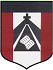 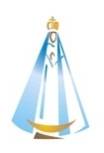 ENGLISH VIDEOCONFERENCE 6th Grade August 14thCARDINAL NUMBERSThey are numbers to count.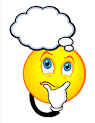                                        Can you give examples? ORDINAL NUMBERSThey are numbers to orderExamples:First	Second	Third	   Fourth       Fifth        Sixth       Seventh          EighthNinth       Tenth      Eleventh    Twelfth   Thirteenth     Fourteenth,  etc. etc.The ones that change again:Twenty-first          Twenty-second       Twenty-thirdYou must be careful with the spelling of some of them:Eighth     Ninth     Twelfth   Twentieth      Thirtieth     FifthThis is the way they are symbolized1st         3oth                12th		3rd              22ndIf the cardinal numbers is……Which is the ordinal one?CARDINAL								ORDINALOne									First…………….								TwentiethThirty									…………….Two									…………….………………..							Twelfth             This is an example of the activity you have to do for next Tuesday August 21st.DAYS OF THE WEEK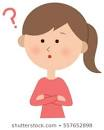 What do you remember? MONTHS OF THE YEAR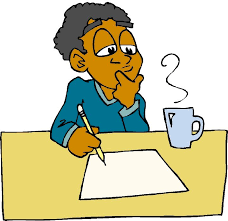 How many months are there in a year? Which is month number……One?             Two?        Three?      Four?         Five?          Six?        Seven?     Eight?       Nine?      Ten?     Eleven?       Twelve?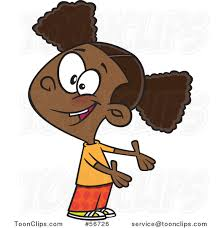                         THE DAYS, THE MONTHS AND THE ORDINAL NUMBERS ARE GOOD TO TELL DATESToday is ………………………………….Tomorrow is ……………………………..Yesterday it was …………………………..The May Revolution was on …………………………..The Independence was on …………………………..